Kontroler jakości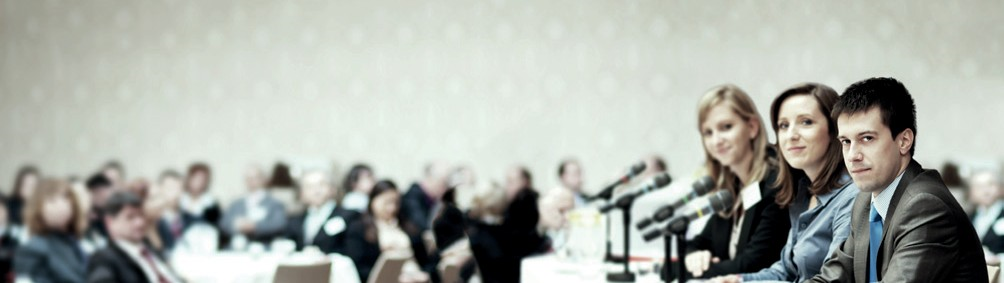 Termin26-27 maja 2021UDT Biuro w GliwicachCzas trwaniaSzkolenie dwudniowe16,5 godzin szkoleniowych (po 45 minut każda)Cena udziału980 zł netto + 23% VAT od uczestnikaOrganizatorUrząd Dozoru TechnicznegoOddział terenowy w KatowicachBiuro w Gliwicach44-100 Gliwice, ul. Robotnicza 4aUDT nie wyraża zgody na jakąkolwiek formę utrwalania, powielania, udostępniania lub nagrywania przebiegu szkolenia. Treść szkolenia i materiały szkoleniowe objęte są prawami autorskimi.Zapraszamy do udziału w szkoleniuKontrolerów jakości w zakładach zajmujących się urządzeniami ciśnieniowymi, dźwignicowymi i konstrukcjami stalowymiProgram ramowyWłaściwa organizacja kontroli jakości w przedsiębiorstwieIdentyfikacja i identyfikowalność materiałów MateriałyRola KJ w procesach wytwarzaniaSzczególne przypadki niezgodności spawalniczych i niezgodności wykonania dla poszczególnych urządzeń technicznych wg norm odniesieniaCena obejmujeMateriały szkolenioweZaświadczenie o ukończeniu szkoleniaPosiłek i poczęstunki w przerwach szkoleniaInformacje i zgłoszeniaZgłoszenia prosimy nadsyłać do dnia 18 maja 2021tel.  32 784 77 06, kom. 728 423 323, e-mail: aleksandra.borys@udt.gov.pl;Informacja o szkoleniu znajduje się na stronie internetowej www.udt.gov.pl (zakładka: Obszary działania – Szkolenia i konferencje)Kontroler jakości26 maj 202107:45 – 08:00	Rejestracja uczestników08:00 – 09:30	Właściwa organizacja kontroli jakości w przedsiębiorstwie09:30 – 10:00	Identyfikacja i identyfikowalność materiałów:Identyfikacja materiału;Znakowanie materiału (metody znakowania);Osoby odpowiedzialne;Znakowanie części nie ciśnieniowych;Znakowanie podczas wytwarzania (znakowanie czasowe, znakowanie trwałe)10:00 – 10:15	Przerwa kawowa10:15 – 11:45 	Identyfikacja i identyfikowalność materiałów:Identyfikacja materiału;Znakowanie materiału (metody znakowania);Osoby odpowiedzialne;Znakowanie części nie ciśnieniowych;Znakowanie podczas wytwarzania (znakowanie czasowe, znakowanie trwałe)11:45 – 12:45	Materiały:Wybór materiału w zależności od warunków pracy - warunki zamawiania materiału do budowy urządzeń ciśnieniowych;Wybór materiału w zależności od sposobu wytwarzania - warunki zamawiania materiału do budowy urządzeń ciśnieniowych;Zawartość specyfikacji materiałowej - wymagania normy wyrobu;Specyfikacje materiałów:Normy zharmonizowane;Europejskie Uznanie Materiałów;Jednorazowe Dopuszczenie Materiału;Uwzględnianie specjalnych własności materiału - dodatkowe wymagania;Materiały a dyrektywa PED;Dokumentacja badań - rodzaje dokumentów kontroli wg EN 1020412:45 – 13: 15	Przerwa obiadowa13:15 – 14:15		Materiały:Wybór materiału w zależności od warunków pracy - warunki zamawiania materiału do budowy urządzeń ciśnieniowych;Wybór materiału w zależności od sposobu wytwarzania - warunki zamawiania materiału do budowy urządzeń ciśnieniowych;Zawartość specyfikacji materiałowej - wymagania normy wyrobu;Specyfikacje materiałów:Normy zharmonizowane;Europejskie Uznanie Materiałów;Jednorazowe Dopuszczenie Materiału;Uwzględnianie specjalnych własności materiału - dodatkowe wymagania;Materiały a dyrektywa PED;Dokumentacja badań - rodzaje dokumentów kontroli wg EN 1020414:15 – 14:30	Przerwa kawowa14:30 – 16:00	Rola KJ w procesach wytwarzania:Spawalnictwo;Obróbka cieplna;Przeróbka plastyczna27 maj 202108:00 – 10:15	Rola KJ w procesach wytwarzania:Spawalnictwo;Obróbka cieplna;Przeróbka plastyczna10:15 – 10:30	Przerwa kawowa10:30 – 11:15	Rola KJ w procesach wytwarzania:Spawalnictwo;Obróbka cieplna;Przeróbka plastyczna11:15 – 12:45	Szczególne przypadki niezgodności spawalniczych i niezgodności wykonania dla poszczególnych urządzeń technicznych wg norm odniesienia::Omówienie grup niezgodności spawalniczych wyszczególnionych w EN 6520-1:2009 w odniesieniu do poszczególnych urządzeń technicznych;Niezgodności wykonania elementów ciśnieniowych urządzeń technicznych;12:45 – 13:15	Przerwa obiadowa13:15 – 14:00 	Szczególne przypadki niezgodności spawalniczych i niezgodności wykonania dla poszczególnych urządzeń technicznych wg norm odniesienia::Omówienie grup niezgodności spawalniczych wyszczególnionych w EN 6520-1:2009 w odniesieniu do poszczególnych urządzeń technicznych;Niezgodności wykonania elementów ciśnieniowych urządzeń technicznych;14:00 – 14: 15	Przerwa kawowa14:15 – 15:00	Szczególne przypadki niezgodności spawalniczych i niezgodności wykonania dla poszczególnych urządzeń technicznych wg norm odniesienia::Omówienie grup niezgodności spawalniczych wyszczególnionych w EN 6520-1:2009 w odniesieniu do poszczególnych urządzeń technicznych;Niezgodności wykonania elementów ciśnieniowych urządzeń technicznych;Pytania i dyskusja, zakończenie szkoleniaKontroler jakościZgłoszenie udziału w szkoleniu KJ_Gliw w dniach 26-27 maja 2021Dane Zgłaszającego do faktury		(PROSIMY O WYPEŁNIENIE FORMULARZA DRUKOWANYMI LITERAMI)Firma lub osoba fizyczna: Adres: Adres do korespondencji (jeśli inny niż powyżej): Telefon, Fax: Adres e-mail: NIP lub PESEL: Wyrażam zgodę na przekazywanie przez UDT informacji handlowej oraz kontakt w celach marketingowych drogą elektroniczną oraz przez telefon zgodnie z obowiązującymi przepisami prawa.TAK 	NIE  	Podpis: Powyższa zgoda jest udzielana dobrowolnie i służy jedynie ułatwieniu przedstawiania Zgłaszającemu informacji handlowych o ofercie UDT. Zgłaszający może w każdej chwili wycofać powyższą zgodę.Zgłaszamy udział w szkoleniu następujących osób:Opłata za szkolenie wynosi: 980 zł netto + 23% VAT od uczestnikaW przypadku nieobecności na szkoleniu i braku zgłoszenia rezygnacji z udziału, a także w przypadku rezygnacji z udziału w szkoleniu na mniej niż 5 dni przed planowanym terminem rozpoczęcia szkolenia, Urzędowi Dozoru Technicznego przysługuje prawo do 40% pełnej opłaty za szkolenie.……………………………………………………………………………………………………data i czytelny podpis, pieczątka osoby upoważnionej do zaciągania zobowiązań w imieniu Zgłaszającego(osoba wskazana w KRS do reprezentacji firmy lub posiadająca upoważnienie do zaciągania zobowiązań finansowych)lub data i czytelny podpis osoby fizycznej zgłaszającej swój udział w szkoleniuZgłoszenia prosimy przesyłać pocztą elektroniczną na adres mailowy: aleksandra.borys@udt.gov.pl do dnia 18 maja 2021. UDT potwierdzi termin szkolenia do dnia 19 maja 2021.Po otrzymaniu potwierdzenia terminu istnieje możliwość** uiszczenia opłaty za szkolenie (podając tytuł wpłaty: KJ_Gliw) na konto Urząd Dozoru Technicznego, ul. Szczęśliwicka 34, 02-353 WarszawaBank Gospodarstwa Krajowego nr konta: 91 1130 1017 0020 1214 7720 0005W przypadku nieuiszczenia opłaty przed szkoleniem, po zakończeniu szkolenia wystawiona zostanie faktura z terminem płatności 30 dni od daty wystawienia.**w przypadku osób fizycznych konieczne jest uiszczenie opłaty przed szkoleniem.*ZASADY OCHRONY DANYCH OSOBOWYCHDanymi osobowymi Zgłaszającego, jego pracowników lub innych zgłoszonych osób, do których przetwarzania UDT jest uprawniony, są w szczególności dane osobowe niezbędne do prowadzenia dokumentacji dotyczącej realizacji zgłoszenia, w tym do wystawiania dokumentów końcowych.Administratorem danych osobowych jest Prezes Urzędu Dozoru Technicznego z siedzibą w Warszawie, ul. Szczęśliwicka 34, kod pocztowy 02-353.Kontakt z wyznaczonym przez Administratora Danych Osobowych – Inspektorem Ochrony Danych, możliwy jest za pośrednictwem poczty elektronicznej (adres: iod@udt.gov.pl), oraz strony internetowej (www.udt.gov.pl).Dane osobowe będą przetwarzane wyłącznie w celu realizacji zgłoszenia, (na podstawie art. 6 ust. 1 lit. b) lub w prawnie uzasadnionym interesie Administratora Danych Osobowych (na podstawie art. 6 ust 1 lit f) Rozporządzenia Parlamentu Europejskiego i Rady z dnia 27 kwietnia 2016 r. w sprawie ochrony osób fizycznych w związku z przetwarzaniem danych osobowych i w sprawie swobodnego przepływu takich danych oraz uchylenia dyrektywy 95/46/WE (Dz. Urz. UE L 119 z 4.05.2016). Prawnie uzasadnionym interesem, na który powołuje się Administrator Danych Osobowych, jest przekazywanie danych w celu obsługi technicznej, informatycznej, statystycznej oraz w celu prowadzenia i utrzymania dokumentacji wynikającej z obowiązków wobec jednostek kontrolujących.Odbiorcami danych osobowych będą jedynie podmioty przewidziane przepisami powszechnie obowiązującego prawa.Dane osobowe będą przetwarzane przez okres niezbędny do realizacji i rozliczenia zgłoszenia z uwzględnieniem wymogów wynikających z przepisów prawa. W związku z przetwarzaniem danych osobowych, podmiotom określonym w ust. 1 przysługuje prawo dostępu do treści swoich danych, prawo do ich sprostowania, usunięcia, ograniczenia przetwarzania, prawo do przenoszenia danych (jeśli ma zastosowanie), prawo wniesienia sprzeciwu, prawo do cofnięcia zgody w dowolnym momencie bez wpływu na zgodność z prawem przetwarzania, którego dokonano na podstawie zgody przed jej cofnięciem oraz prawo do wniesienia skargi do Prezesa Urzędu Ochrony Danych Osobowych.Podanie danych osobowych jest dobrowolne, niemniej jest warunkiem realizacji zgłoszenia.Imię i nazwisko, zajmowane stanowiskoNa podstawie Rozporządzenia Parlamentu Europejskiego i Rady (UE) nr 2016/679 z dnia 27 kwietnia 2016 r. w sprawie ochrony osób fizycznych w związku z przetwarzaniem danych osobowych i w sprawie swobodnego przepływu takich danych oraz uchylenia dyrektywy 95/46/WE, wyrażam zgodę na przetwarzanie przez Prezesa Urzędu Dozoru Technicznego (Administratora Danych Osobowych), moich danych osobowych zawartych w zgłoszeniu, na potrzeby związane z realizacją szkolenia. Potwierdzam, że zapoznałem się z poniższymi zasadami ochrony danych osobowych.*TAK 	NIE Podpis zgłaszanej osobyTAK 	NIE Podpis zgłaszanej osoby